אלי שוקרון ויואל בן-נוןמקדש מצֵבה מימי האבות בעיר שָלֵם לימים 'עיר דוד'בשנת 2010 נחשף בעיר דוד מעל הברכה החצובה באזור בית המעיין (מעיין הגיחון) מבנה יוצא דופן ובו הממצאים הבאים בקיצור:מדרגות כניסה ממזרח למבנה הובילו אל משטח ישר חצוב בסלע, ובו כמה חדרים מקבילים – החשוב בהם הוא חדר המצֵבה (הממוקם בחלקו המרכזי של המבנה) – מדרגות הכניסה והחדרים החצובים בסלע הם מכלול אחד.המצֵבההמצֵבה הייחודית עשויה מלוח אבן דק שעוביו – 5 ס"מ בלבד! גובהו – 55 ס"מ, ואורכו – 85 ס"מ. לוח האבן, שאין עליו שום תמונה, נמצא מוצב על הסלע החצוב והחשוף, בתמיכה חזקה ומקורית של אבנים מלמטה, מכל צדדיו. צילום: ולדימיר נייחין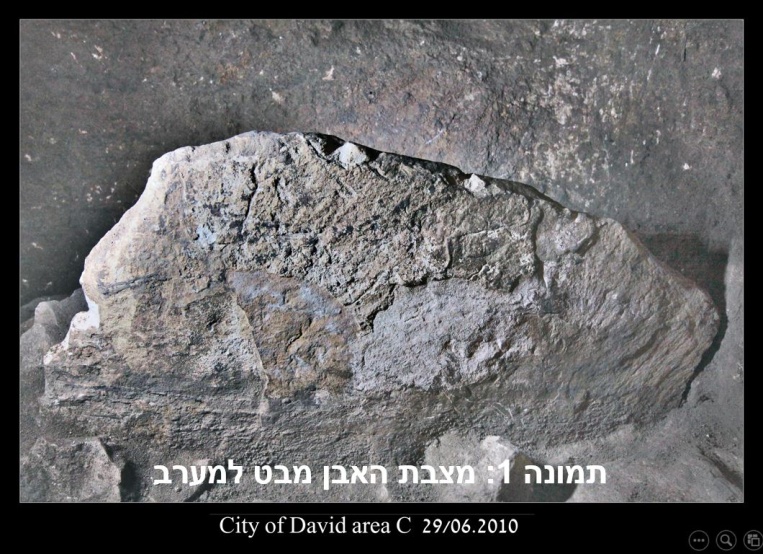 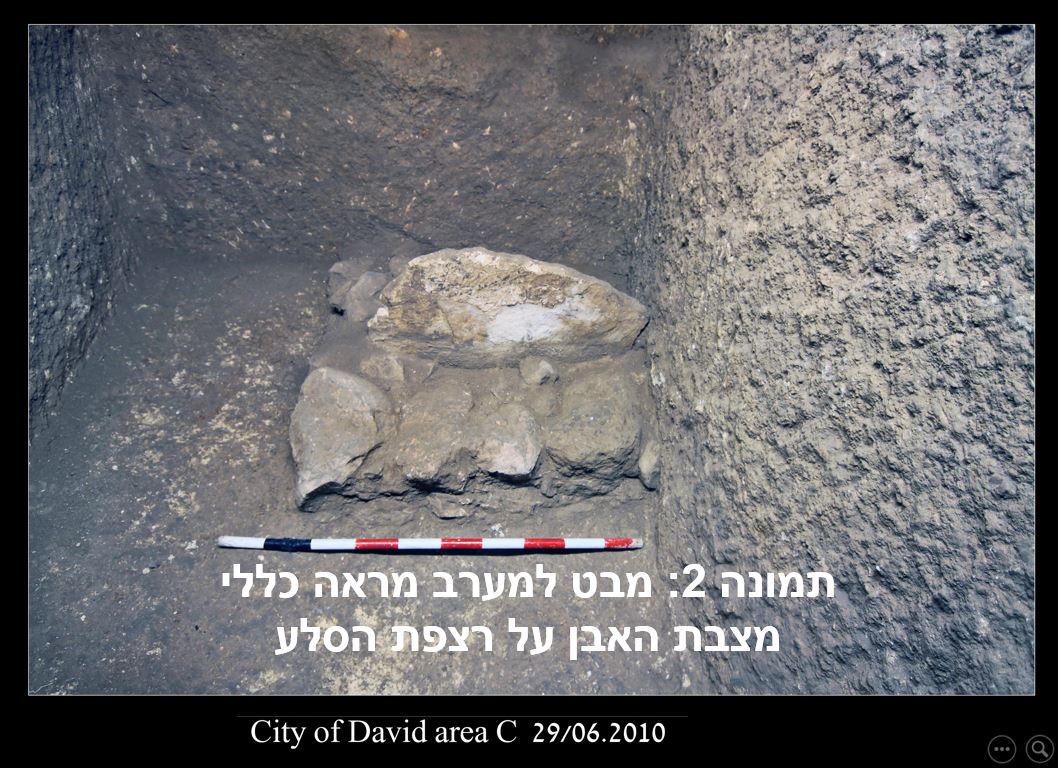 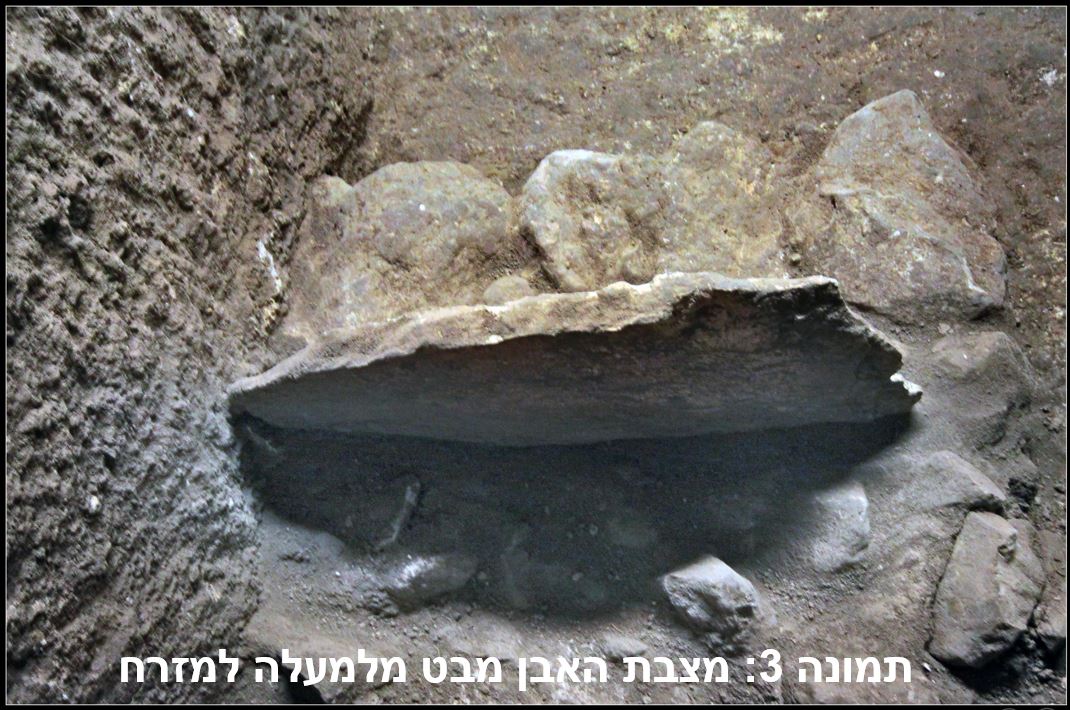 חדר המזבחבפינת חדר מצפון לחדר המצֵבה נחשף מרובע חצוב מורם מעט, וצמודה לו תעלת ניקוז קטנה. מידות המרובע הן 145 X 100 ס"מ, והן נראות מתאימות למזבח שהוצב שם; תעלת הניקוז הקטנה מחזקת מאד הנחה זאת. 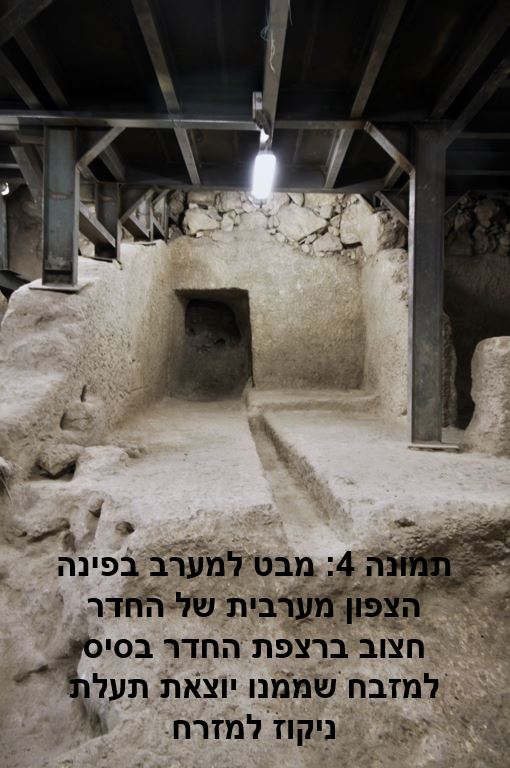 בית הבדבחדר הצפוני של משטח הסלע נמצא בית בד קטן חצוב, שנועד ככל הנראה להפקת שמן קודש מיוחד, לפולחן מרכזי של מקדש המצֵבה. מידות בית הבד הן 220 X 155 ס"מ; ברור, שמדובר בכמויות קטנות של שמן, לא לתצרוכת ביתית, וגם לא לפולחן ציבורי.החדר מאחורי בית הבדמאחורי בית הבד נמצא חדרון, ככל הנראה מחסן, ובו נמצאו הרבה שברי קנקנים על רצפת החדר. 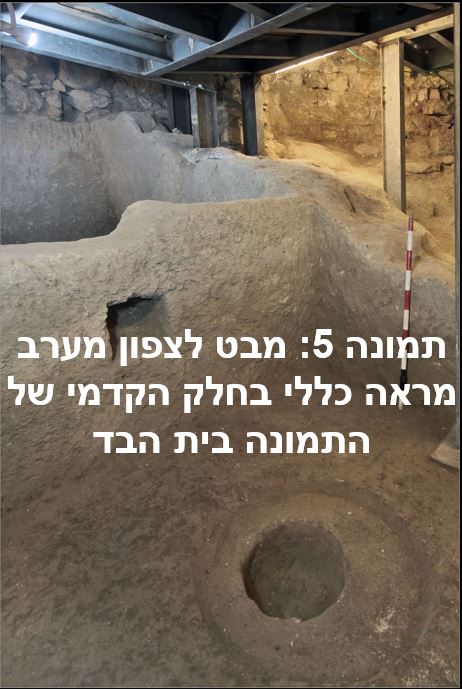 הממצא הקרמי והתיארוךבחלק המזרחי של המכלול נמצאו חרסים מובהקים מן המאה ה-18 לפנה"ס, היא התקופה (ברונזה תיכונה II ב) של מגדלי הביצור העצומים מעל למעיין הגיחון, ושל הברֵכה הגדולה שנחשפה מדרום למעיין.מכאן, שמקדש המצֵבה היה חלק בלתי נפרד מן הביצור סביב המעיין, ומן הברֵכה, ולפיכך הוא מסמן את זהותה הדתית של העיר כבר בתקופה הקדומה ההיא, היא התקופה המתאימה לימי מלכיצדק ואברהם.לרצפת הסלע החצובה בחדרי המקדש אין שכבות, והיא הייתה קלה מאד לניקוי בכל תקופות הפעילות; לכן נשארו עליה רק חרסים מעטים מהתקופה האחרונה של פעילות המקדש, כלומר, מן המאה ה-8 לפנה"ס.הקשר בין הממצאים לבין ספר בראשיתאת הקשר הייחודי בין אבן המצֵבה הדקה, שהוצבה במאונך, לבין השמן שהופק בבית הבד בתוך המקדש, אפשר למצוא בתיאור המקראי בספר בראשית:"וייקץ יעקב משנתו, ויאמר, אכן יש ה' במקום הזה ... מה נורא המקום הזה, אין זה כי אם בית א-להים, וזה שער השמים – וישכם יעקב בבקר, ויקח את האבן אשר שָׂם מְרַאֲשֹתָיו, וַיָשֶׂם אֹתָהּ מַצֵבָה, וַיִצֹק שמן על רֹאשָהּ" (כ"ח, טז-יח).קשר נוסף בין שתי הפרשיות הוא המעשר – "אברם" נתן ל"מלכיצדק מלך שָלֵם" "והוא כֹהן אֵל עליון ... ויתן לו מעשר מִכֹּל" (בראשית י"ד, יח-כ), כלומר, מכל מה שנלקח בקרב. והנה עם הקמת המצֵבה של יעקב בבית-אל, נדר יעקב אל מול אבן המצבה שיצק עליה שמן, וסיים את התחייבותו במעשר העתידי:"... והיה ה' לי לא-להים; והאבן הזאת אשר שַׂמתי מצֵבה יהיה בית א-להים, וכל אשר תתן לי עַשֵׂר אֲעַשְׂרֶנוּ לך"! (בראשית כ"ח, כא-כב).הכניסה ממזרח מוכרת לנו ממקדשים יהודאיים (כמו בתל ערד), וזהו גם ציר הכיוון המתועד במקרא – תחילה במשכן (שמות כ"ז, יג-טז), ולבסוף בנבואת יחזקאל (ח', טז) נגד החוטאים (בסוף ימי בית ראשון), אשר עמדו "פתח היכל ה'... אֲחֹרֵיהם אל היכל ה' ופניהם קֵדמה, והמה מִשתַחֲוִיתֶם קֵדמה לשמש"; את הפתח ממזרח אנו מוצאים גם בתיאור ההיכל שייבנה בעתיד, וכבוד ה' ישוב אליו "מדרך הקדים" (יחזקאל מ', ו; מ"ג, א-ב; וכן בזכריה י"ד, ד); מתוך דבריו הקשים של יחזקאל נגד החוטאים אנו מבינים, שהאמונה בה' המבוטאת במקדש עמדה בניגוד חריף לסוגדים לשמש, שהשתחוו כלפי מזרח כנראה עם הזריחה. האמונה המקראית עיצבה כניסה ממזרח כדי שהשמש תזרח אל פתח ההיכל כאילו היא משתחווה לבורא שמים וארץ, יוצר המאורות שמש וירח, וכל אשר בהם. מאפיינים חשובים במיוחד:נוסף לכיוון הכניסה ממזרח, יש להוסיף מתוך הממצא את אבן המצֵבה המקודשת עם בית הבד לשמן, שנועד ככל הנראה ליציקה על ראש המצֵבה, וכמובן הבסיס למזבח (עם תעלת הניקוז), אלה מבטאים זהות דתית שונה ממה שמוכר במקדשים כנעניים וממקדשים פגניים בכל המרחב. הסבר משמעותי למכלול זה נמצא בפסוקי בראשית על 'עיר שָלֵם': "ומַלְכּיצֶדֶק מלך שָלֵם הוציא לחם ויין, והוא כֹהן לאֵל עליון; ויברכהו ויאמר, ברוך אברם לאֵ-ל עליון קֹנֵה שמים וארץ; וברוך אֵ-ל עליון אשר מִגֵן (=הסגיר) צָרֶיךָ בידך, ויתן לו מעשר מִכֹּל" (י"ד, יח-כ)בהמשך, בניסוח דומה מאד של תפילת מלכיצדק, הוסיף "אברם" את שם ה' – "הֲרִמֹתי ידי אל ה' אֵ-ל עליון קֹנֵה שמים וארץ..." (שם, כב)רוב רובם של המפרשים המסורתיים, וגם של החוקרים החדשים, מסכימים כי עיר "שָלֵם" היא 'ירושָלִַם', שתיקרא לימים "עיר דוד" (שמואל-ב ה', ט); הפסוק הידוע בתהילים (ע"ו, ג) – "ויהי בשָלֵם סוּכּוֹ, ומעונתו בציון" קושר בפירוש את 'שָלֵם' עם 'ציון'. ניסוח השקפתו הדתית של מלכיצדק בספר בראשית איננו ניסוח כנעני, למרות השימוש בשמות כל כך מוכרים במרחב הכנעני-פניקי – כפי שהראה בשעתו פרופ' מ"ד קאסוטו, לא נזכר אצל הפֵניקים 'א-ל עליון', ושני שמות אלה התייחסו אצלם לשני אלים שונים.לפיכך, "אֵ-ל עליון קֹנֵה (=יוצר) שמים וארץ" מבטא אמונה מונותיאיסטית קדומה, שהצהירה כי 'אֵ-ל' הוא הוא 'עליון', הוא שיצר גם שמים וגם ארץ, והוא גם שולט במלכי ארץ ומסגיר אותם ביד עבדיו הנאמנים כמו "אברם העברי".להשקפת עולם כזאת, ולמלך-כֹהן כזה, מתאים מאד מקדש המצֵבה עם כניסה ממזרח, שנמצא מעל למעיין בעיר שָלֵם, לימים עיר דוד.אולם, הוספת שם ה' בפי "אברם" מצביעה על הבדל דק אך חשוב בין אמונת האבות, לבין מלכיצדק: בפרקי האבות בספר בראשית ניכר, כי ה' התגלה אל האבות במקומות שונים בנדודיהם, והוא גם ציווה אותם ללכת לדרכם מכוחו ובעזרתו בציוויו – "לֶךְ-לְךָ"; "קום התהלך בארץ"; "התהלך לפָנַי"; וביעקב, בחלום בבית-אל שהסתיים בהעמדת המצֵבה, "והנה אנכי עמך ושמרתיך בכל אשר תֵלֵך, וַהֲשִבֹתיך אל האדמה הזאת ..." (בראשית כ"ח, טו).לפיכך נראה, שמלכיצדק היה "כהן" קבוע במקדש קבוע, ל"אֵ-ל עליון קֹנֵה שמים וארץ", ואילו "אברם > אברהם" התהלך לפני "ה' אֵל עליון קֹנֵה שמים וארץ" בכל נדודיו ומסעיו, ובכלל זה במלחמה להצלת לוט, כמו גם בנדודי יעקב, ובמקדש המצֵבה שלו בבית-אל, בצאתו לחרן (בראשית כ"ח י-כב), ובשובו (ל"ה, ט-טו). 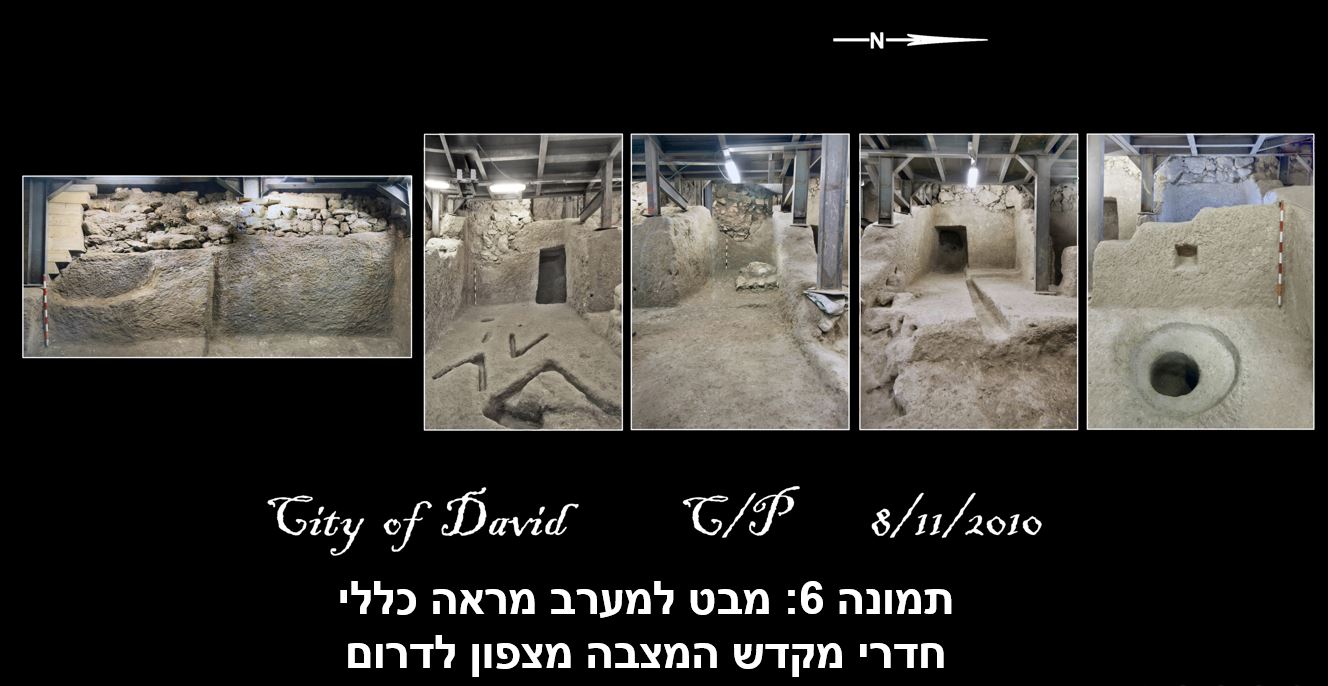 פגישה זאת בין "אברם" ל"מלכיצדק", מסמלת את המפגש בין הנדודים לבין הקביעות. בעיר שָלֵם, היא ירושָלִַם, יש לפגישה זו משמעות מיוחדת, שהתגלתה לימים במפעלו של דוד המלך. דוד הפך את ירושָלִַם ל'קץ הנדודים' של ארון הברית (שמואל-ב ו'), לקראת בניית הבית לה' (מלכים-א ו'-ז'-ח'), ובמפעל זה חזר דוד אל הקביעות של בית ה' בירושלִַם, כמו אצל מלכיצדק! על כן המזמור (תהילים ק"י), שהושיב את דוד המנצח ל'ימין' ה', יכול גם לכנות את דוד כמלך-כהן – "נשבע ה' ולא יִנָחֵם – אתה כהן לעולם, על דברתי, מלכי-צדק" (שם, ד).  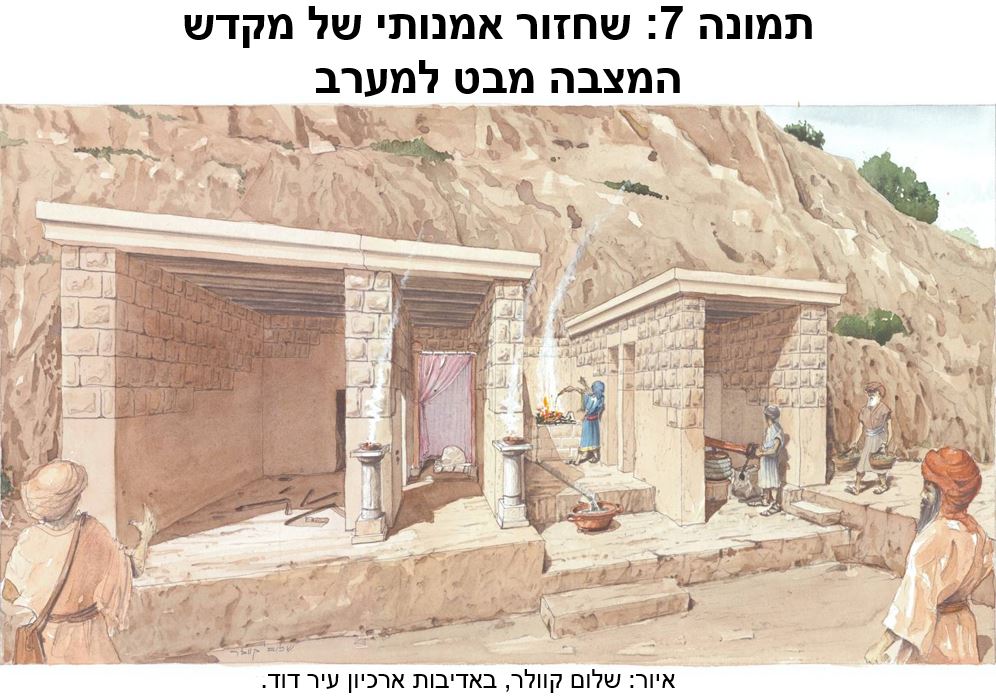 גניזת המקדשעל פני משטח הסלע החצוב, ששימש כרצפת החדרים הפנימיים, נמצאו חרסים מעטים מן המאה ה-8 לפנה"ס, ובתוך מערה צמודה בקיר הסלע, ממערב לחדר המזבח ולחדר המצֵבה, נמצא מכלול שלם של כלים שנגנזו שם בזמן ביטולו של מקדש המצבה במאה ה-8 לפנה"ס, כלומר, בימי חזקיהו. זוהי עדות ישירה, מירושָלִַם עצמה, על מהפכת חזקיהו לביטול הבמות, שכן נבנה שם קיר מיוחד בצד המזרחי, המצֵבה כוסתה בעפר בהקפדה רבה בלי לפגום בה, והמקדש כולו כוסה באבנים, ונגנז. ברור מגניזה זו, שמקדש זה לא נחשב מקדש אלילי גם בעת המהפכה של חזקיהו נגד מקדשי הבמות, במיוחד אם הקריבו בהן ל"ה' אֵל עליון קֹנֵה שמים וארץ". מסתבר, שהוספת שם ה' בפי "אברם" יש בה כדי להעיד על קדושת המקום בעיני עובדי ה' בדורות הבאים, במיוחד בימי דוד, ועד ימי חזקיהו, כפי שמוכח מעצם הגניזה המרשימה. 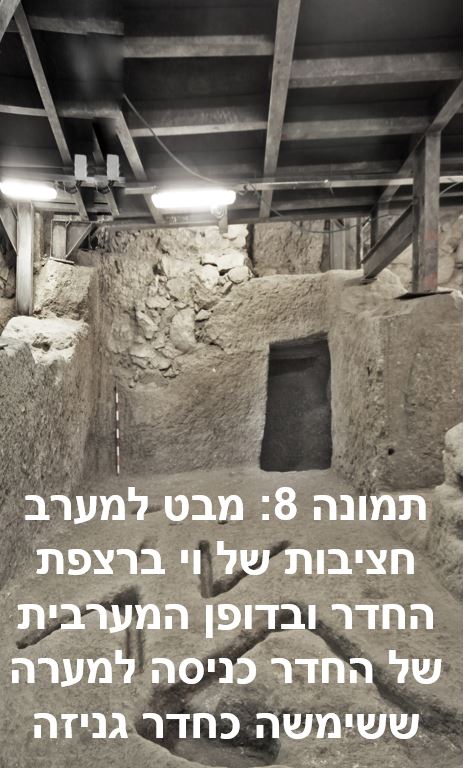 מקדש המצֵבה היה פעיל בעיר שָלֵם (=עיר דוד) במשך כאלף שנה, מימי האבות עד ימי חזקיהו (יותר מימי בית ראשון, ומימי בית שני, גם יחד); ועוד חשוב לציין כי לא נמצאה עדות לשינוי משמעותי בימי דוד עם כיבוש העיר על ידו, ולא נגעו במקדש המצֵבה גם בימי שלמה, עם בניית הבית לה' בהר המוריה. דוד ושלמה ואהל הארוןבתיאור המלכת שלמה על המעיין בגיחון נאמר: "וירד צדוק הכֹהן ונתן הנביא ... וַיַרְכִּבוּ את שלמה על פִּרדת המלך דוד, ויֹלִכוּ אֹתו על גיחון; ויקח צדוק הכהן את קרן השמן מן האהל וימשח את שלמה, ויתקעו בשופר, ויאמרו כל העם, יחי המלך שלמה; ויעלו כל העם אחריו ..." (מלכים-א, א', לח-מ).מתיאור זה עולה בבירור, שהאהל "אשר נטה לו דוד" ואליו הביא את ארון הברית (שמואל-ב ו', יז), היה סמוך ומעל למעיין הגיחון, ושם העלה דוד "עֹלות לפני ה' ושְלָמים". האם יש מקום לאהל הארון, במקדש המצֵבה? מדרום לחדר המצבה ולחדר נוסף, נמצאה חציבה שונה, מוגבהת מעט, והמידות שנחשפו – 200 X 230 ס"מ הן רק חלק מהמשטח שנמשך מזרחה ואורכו המשוער 530 ס"מ. משטח זה גדול מכל חדרי המקדש הקדום. משטח חצוב זה מאוחר לחציבת המקדש הקדום ושונה בצורת החציבה, והוא יכול להתאים בהחלט לנטיית אוהל. לפיכך נראה, שהוא המקום המתאים לאהל ארון הברית מימי דוד, מעל הגיחון.עדות קדומהמסתבר מכל זה, שהמלך דוד ראה במקדש המצֵבה עדות קדומה מימי האבות לעבודת ה', של "אברם" עם "מלכיצדק... כהן לא-ל עליון". לכן, דוד קידש את המקום לארון ברית ה', ולהקרבת עולות ושלמים לפני ה'. גם כאשר בנה שלמה את הבית לה' לא נגעו כלל במקדש המצֵבה הקדום, ושמרו על קדושתו. מכאן ניתן להבין גם מדוע לא פגעו בבמות בהן עבדו לה' במשך מאות שנים. רק במהפכת חזקיהו כיסו וגנזו את המצֵבה ואת המקדש הקדום כולו, יחד עם שאר מקדשי הבמות בארץ יהודה.סיכוםבזכות גניזת חזקיהו, יכולים אנו לחשוף ולגלות מקדש מצֵבה קדום, מכוון ממזרח למערב, ובתוכו בית בד ליציקת שמן על ראש המצֵבה. כך אנו זוכים לגעת באלף שנים של פולחן 'מונותיאיסטי', מימי "מלכיצדק" ו"אברם העברי", עד גניזתו בשמירה קפדנית, בימי חזקיהו! 